各评委委员会成员对所有投标人投标文件的分项评分明细专家A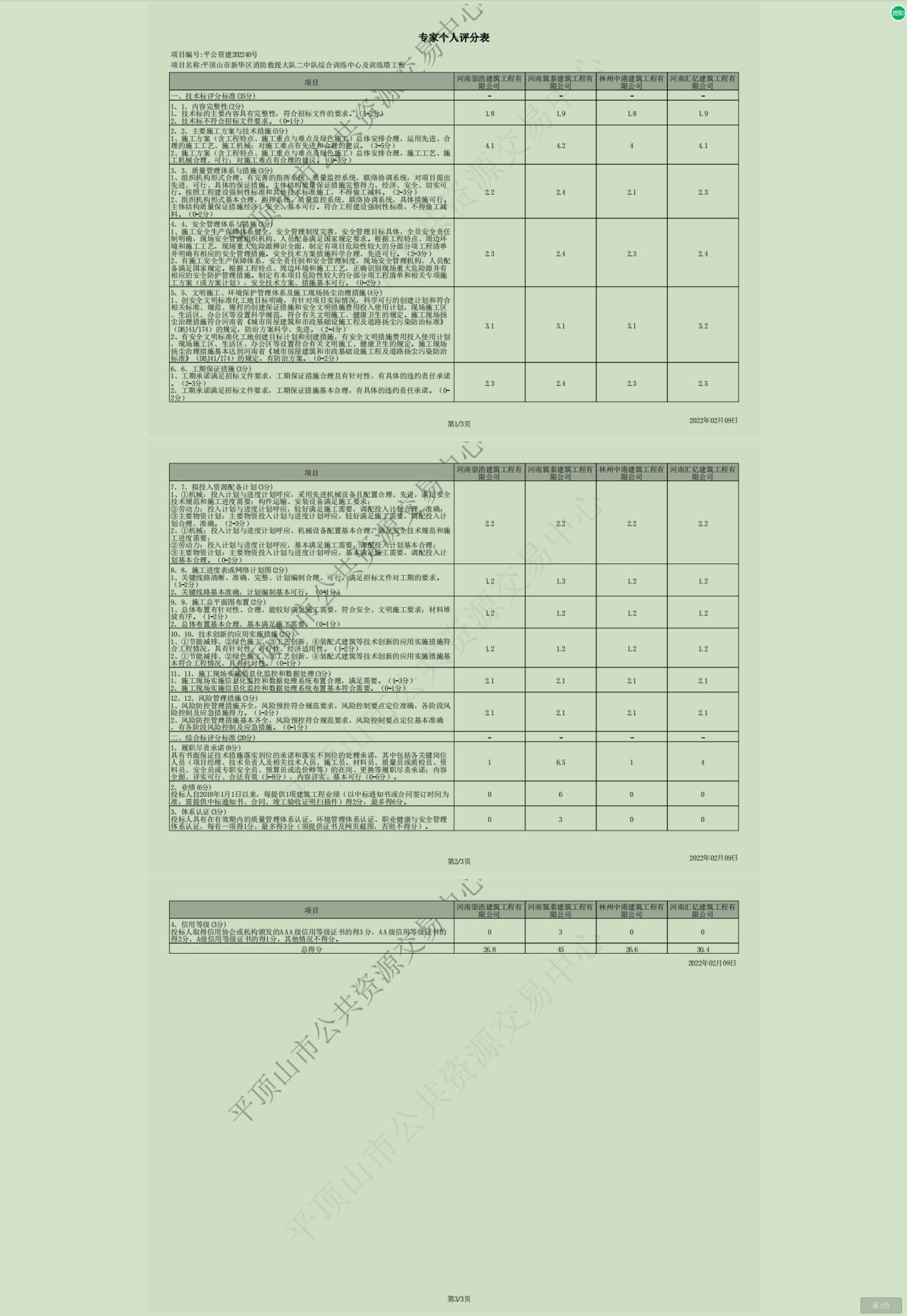 专家B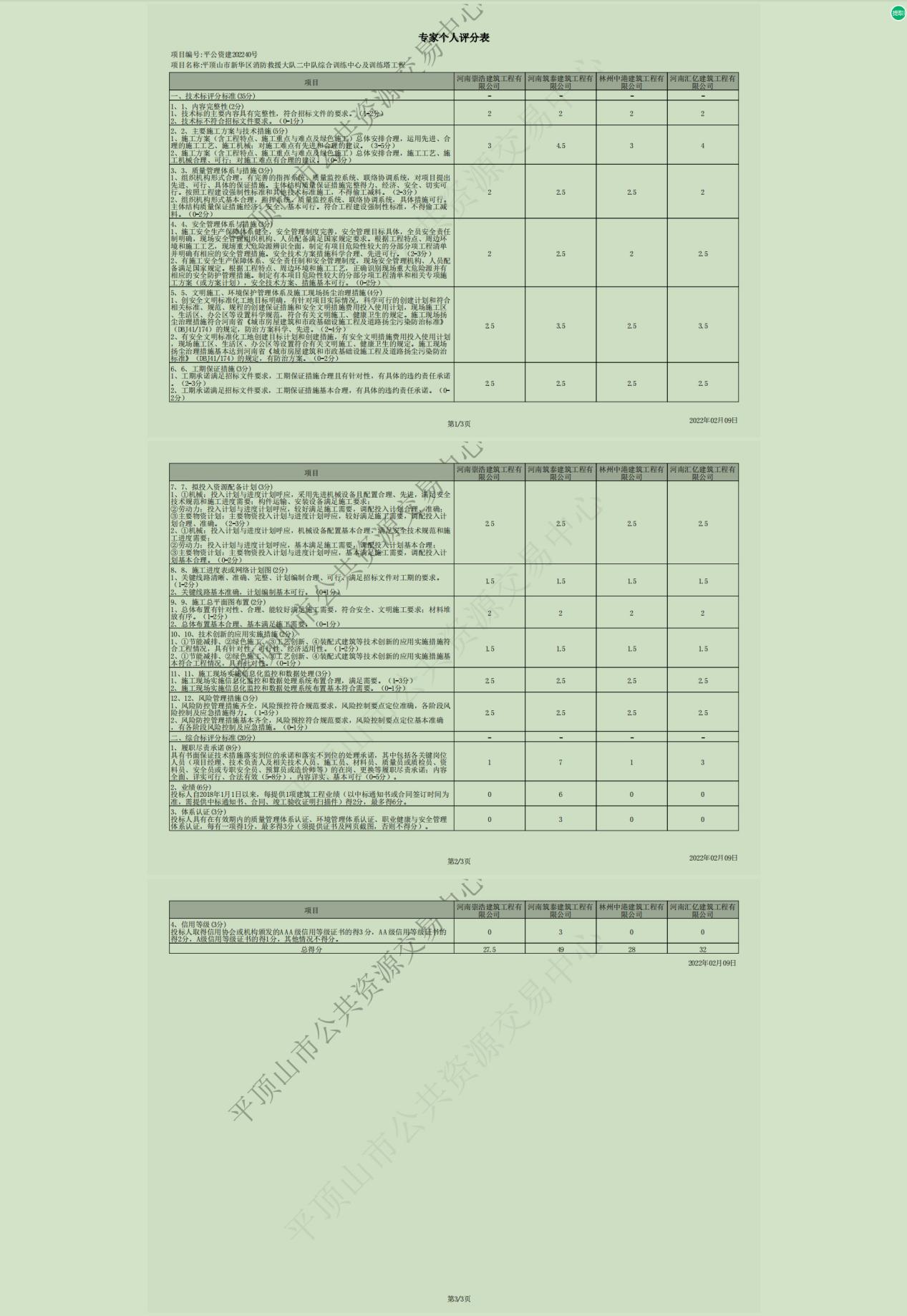 专家C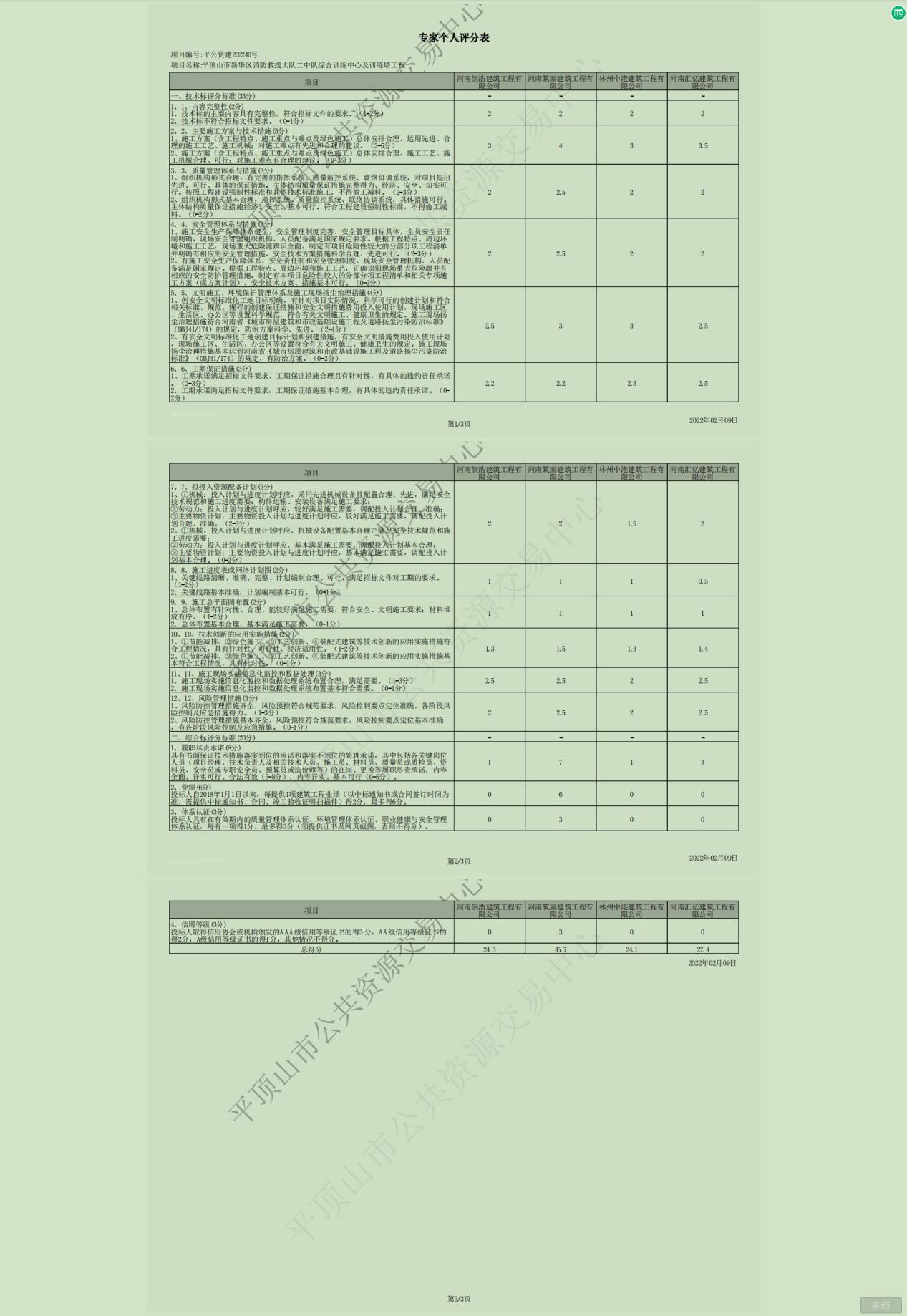 专家D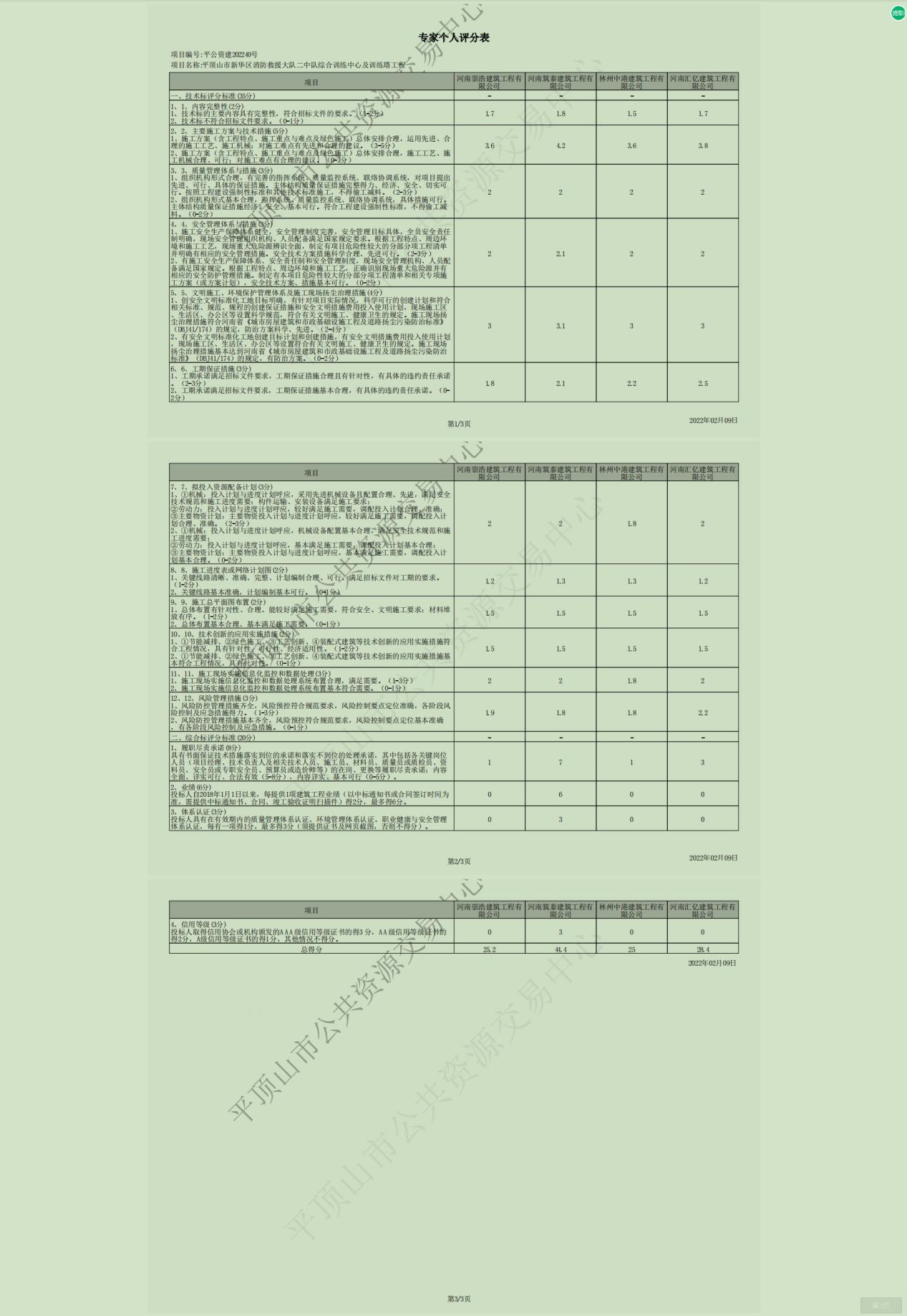 专家E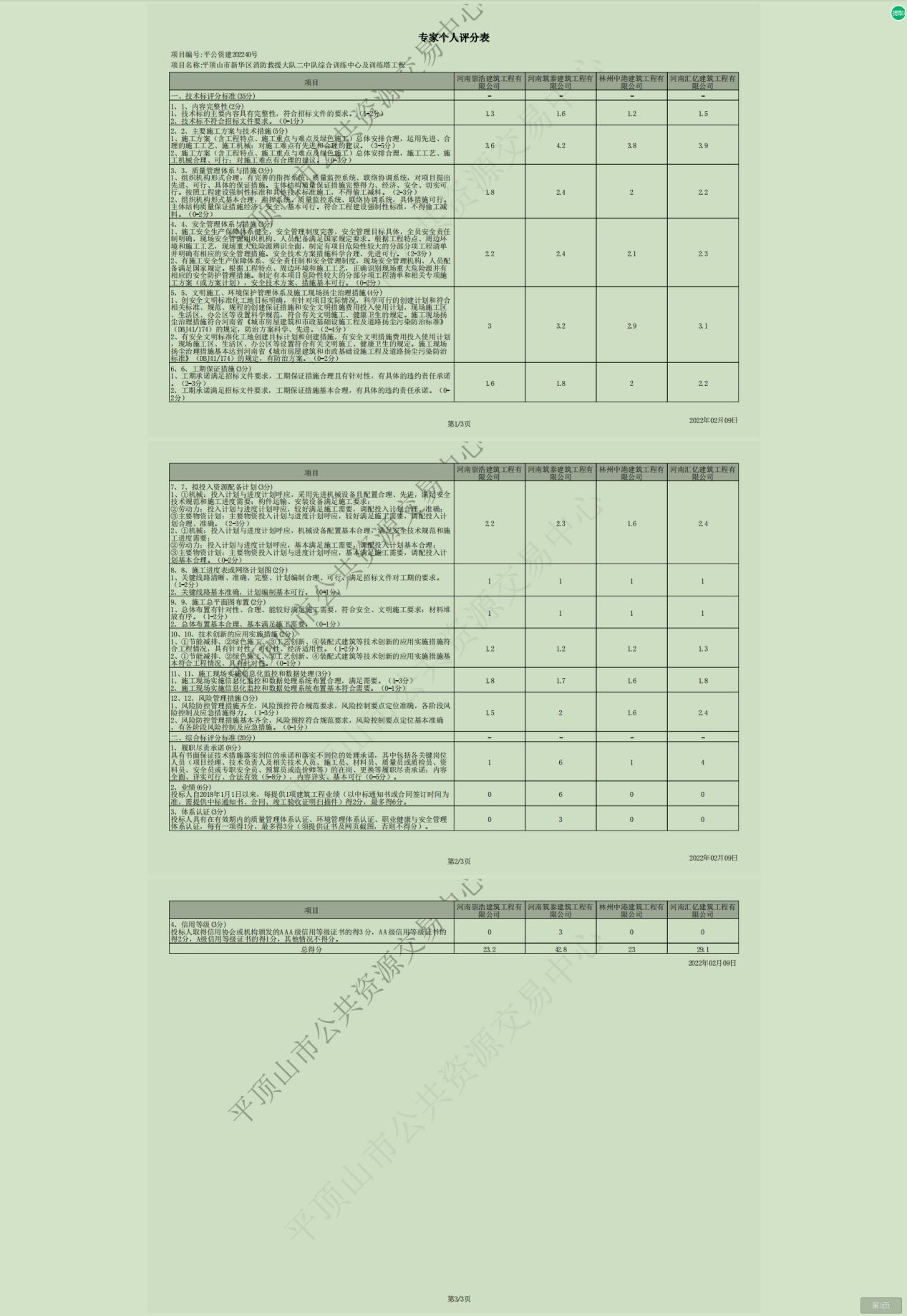 